
قائمة متطلبات الملف المقدم للجنة أخلاقيات البحوث العلمية على البشر
يرجى ارسال الطلب كامل الى irb@dohainstitute.edu.qaمعهد الدوحة للدراسات العليا
ادارة الأبحاث والمنح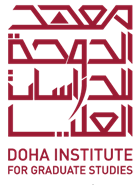 معلوماتمعلوماتمعلوماتاسم:برنامج/ كلية:عنوان مقترح البحث:قائمة استكمال تدريب على أخلاقيات البحوث العلمية على البشر (إذا ينطبق)بروتوكول البحثاستمارة الموافقة على المشاركة في البحث العلمي (يستخدم عند طلب الموافقة من المشاركين في البحث)استبيان لجمع البيانات (اذا انطبق)اسئلة المقابلة (اذا انطبق)إعلانات لاستقطاب المشاركين في البحث (رسائل، ملصقات، نص إلكتروني، نشر على وسائل الإعلام...) (اذا انطبق)          موافقات إضافية ضرورية  لإجراء البحث حسب الاقتضاء